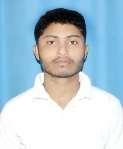 CURRICULAM VITAEALI EMAIL:- ali.375216@2freemail.com Address- Dubai, UAE.Visa Validity:- Until 1st Feb. 2018OBJECTIVE:-LOOKING FOR AN ORGANISATION WHERE I CAN ENHANCE MY KNOWLEDGE AND FROM MY ACADEMIC LEARNING GIVE MY BEST TO THE ORGANISATION.COMPUTER SKILLS:-OPERATING SYSTEM : WIN XP, 98, WIN 7, WIN 8, SERVER2008 .DATA BASE: MS- ACCESS.OTHER: MS- WORD, MS- EXCEL, MS- POWERPOINT AND INTERNET.PERSONAL QUALITIES:-GOOD COMMINATION AND INTEPRRSONAL SKILLS.CAN WORK UNDER HIGH PRESSURE.WORK EXPERIENCE:FIVE STAR DEHYDRATION (JUNE, 2017 FOR ONE MONTH)ACADEMIC QUALIFICATION:-10TH PASSED WITH 72% CBSE BOARD NEW DELHI12TH PASSED WITH 57% NIOS BOARD DEHRADUNCCNS EXPERT.(CMS CERTIFIED NETWORK SPECIALIST). CCC (CONCEPT ON COMPUTER COURSE).HOBBIES:-INTERNET SURFING, BROWSING,PERSONAL DETAIL:-NAME- ALI D.O.B- 15 JULY 1997GENDER- MALERELIGIOUS- MUSLIMNATIONALTY- INDIANMERITAL STATUS- SINGLEDECLARATION:-I HAVE BY DECLARE, THAT ABOVE FINISHED PARTICULAR ARE TRUE TO THE BEST OF MY KNOWLEDGE AND BELIEF.PLACE-  Dubai (UAE)DATE-SIGN-